идентификатор: 216-095-850ФОТОРЕПОРТАЖ«МЫ – ПОЛИГЛОТЫ»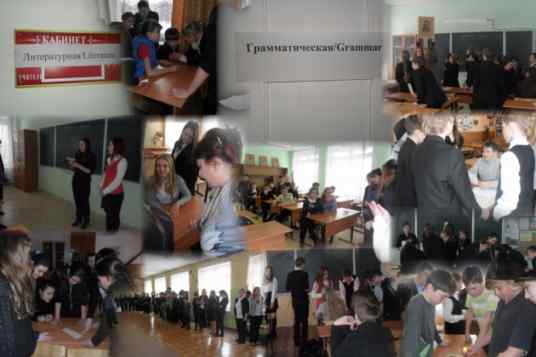     Очень понравилась электронная игра                        На станции «Грамматическая»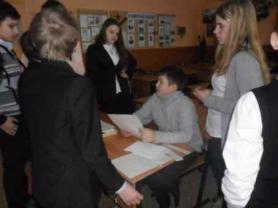 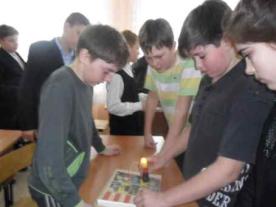 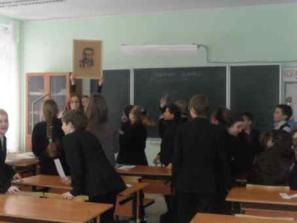 На станции «Литературная»